ПРИЛОЖЕНИЕ № 1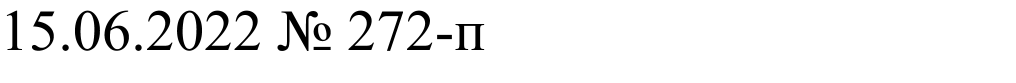 к Порядку предоставления субсидий из областного бюджета Новосибирской области юридическим лицам (за исключением субсидий государственным (муниципальным) учреждениям), индивидуальным предпринимателям на финансовое обеспечение затрат на частичную оплату труда работников из числа граждан, завершивших в 2022 году обучение по основным образовательным программам среднего профессионального образования и высшего образованияЗАЯВКАна участие в отборе на предоставление субсидий из областного бюджета Новосибирской области юридическим лицам (за исключением субсидий государственным (муниципальным) учреждениям), индивидуальным предпринимателям на финансовое обеспечение затрат на частичную оплату труда работников из числа граждан, завершивших в 2022 году обучение по основным образовательным программам среднего профессионального образования и высшего образования 1 – строка заполняется индивидуальным предпринимателем.Таблица для расчета размера запрашиваемой субсидии:2 – районный коэффициент, для Новосибирской области 1,25.Размер запрашиваемой субсидии: _______________ (_______________________________________________________________________________________) рублей.Подтверждаю на первое число месяца, предшествующего месяцу, в котором планируется заключение соглашения о предоставлении субсидии:регистрацию и осуществление деятельности на территории Новосибирской области;непроведение процедуры реорганизации (за исключением реорганизации в форме присоединения к юридическому лицу, являющемуся участником отбора, другого юридического лица), ликвидации, в отношении участника отбора не введена процедура банкротства, деятельность не приостановлена в порядке, предусмотренном законодательством Российской Федерации, участник отбора – индивидуальный предприниматель не должен прекратить деятельность в качестве индивидуального предпринимателя.Подтверждаю, что:не являюсь иностранным юридическим лицом, а также российским юридическим лицом, в уставном (складочном) капитале которых доля участия иностранных юридических лиц, местом регистрации которых является государство или территория, включенные в утверждаемый Министерством финансов Российской Федерации перечень государств и территорий, предоставляющих льготный налоговый режим налогообложения и (или) не предусматривающих раскрытия и представления информации при проведении финансовых операций (офшорные зоны) в отношении таких юридических лиц, в совокупности превышает 50 процентов;не являюсь получателем средств из областного бюджета Новосибирской области в соответствии с иными нормативными правовыми актами на цель, указанную в пункте 3 Порядка;не нахожусь в перечне организаций и физических лиц, в отношении которых имеются сведения об их причастности к экстремистской деятельности или терроризму, либо в перечне организаций и физических лиц, в отношении которых имеются сведения об их причастности к распространению оружия массового уничтожения.Обязуюсь:в течение 15 рабочих дней со дня получения уведомления о возврате полученных денежных средств перечислить указанные средства в областной бюджет Новосибирской области;не приобретать за счет средств субсидии средства в иностранной валюте.Даю согласие на обработку и использование персональных данных в соответствии со статьей 9 Федерального закона от 27.07.2006 № 152-ФЗ «О персональных данных»._______________________                       ____________________________________        (подпись)                                                                                        (расшифровка подписи)Даю согласие на осуществление проверки министерством труда и социального развития Новосибирской области на соблюдение мной, как участником отбора, порядка и условий предоставления субсидии, в том числе в части достижения результатов предоставления субсидии, а также проверки органом государственного финансового контроля в соответствии со статьями 268.1 и 269.2 Бюджетного кодекса Российской Федерации, а также о включении таких положений в соглашение.К заявке прилагаю согласие на публикацию (размещение) в информационно-телекоммуникационной сети «Интернет» информации об участнике отбора, о подаваемом участником отбора предложении, иной информации об участнике отбора, связанной с соответствующим отбором.Работодатель (уполномоченное лицо)  __________ _________      _______________                                                                      (должность)         (подпись)            (расшифровка подписи)М.П. (при наличии)«__» _______________ 20__ г._________Общие сведения о юридическом лице (индивидуальном предпринимателе):Общие сведения о юридическом лице (индивидуальном предпринимателе):Общие сведения о юридическом лице (индивидуальном предпринимателе):1.Наименование юридического лица(индивидуального предпринимателя)2.Регистрационный номер3.Дата регистрации4.Юридический адрес5.Почтовый адрес6.ИНН7.СНИЛС18.КПП9.Регистрационный номер страхователя в территориальном органе Пенсионного фонда Российской Федерации:№ п/пНаименование профессии (должности)Требование 
к уровню образования выпускникаНаименование специальности (профессии)Количество вакансийСведения о заработной плате, начислении страховых взносовСведения о заработной плате, начислении страховых взносовСведения о заработной плате, начислении страховых взносовСведения о заработной плате, начислении страховых взносовСведения о заработной плате, начислении страховых взносовСведения о заработной плате, начислении страховых взносовСведения о заработной плате, начислении страховых взносов№ п/пНаименование профессии (должности)Требование 
к уровню образования выпускникаНаименование специальности (профессии)Количество вакансийза счет средств субсидииза счет средств субсидииза счет средств субсидииза счет средств работодателяза счет средств работодателяза счет средств работодателяитого№ п/пНаименование профессии (должности)Требование 
к уровню образования выпускникаНаименование специальности (профессии)Количество вакансийзаработная платаРК2страховые взносызаработная платаРК2страховые взносыитого